*APA = Activité Physique AdaptéeMatinAprès midiLundi13 MarsPassage en chambreBIBLIOTHEQUE15h : Chorale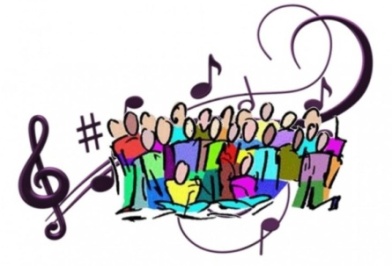 Mardi14 MarsBIBLIOTHEQUE10h45 : Renforcement musculaire assis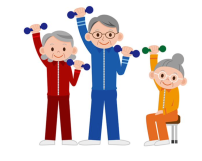  CHAPELLE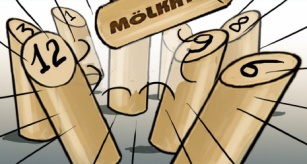    16h15 : MölkkyMercredi 15 MarsEN CHAMBRESéance ind.d’APA* avec Julie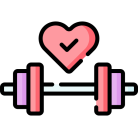 Discussion avec Betty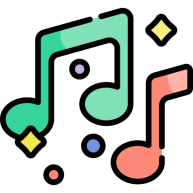 CANTOU15h : Accordéoniste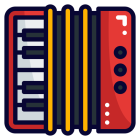 Jeudi16 MarsCoiffeuse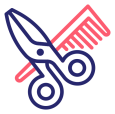 Soins esthétiques avec BettyBIBLIOTHEQUERepas «  Comme au Restaurant » avec 4 résidentsBIBLIOTHEQUE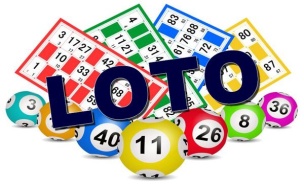 15h : LotoVendredi 17 MarsBIBLIOTHEQUE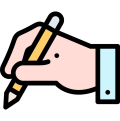 10h30 : Dictée